Opis do gazetkiSuplement dietyŻuravit® FORTESkoncentrowany na drogach moczowych DWUSKŁADNIKOWE DZIAŁANIE MOCZOPĘDNESuplement diety żUravit® FORTE oprócz wysoko skoncentrowanego ekstraktu CYSTICRAN®40 z owoców żurawiny wielkoowocowej, standaryzowanego na zawartość proantocyjanidyn (PAC), zawiera dwuskładnikową komponentę moczopędną z ekstraktów z liścia pokrzywy i ziela skrzypu polnego.Liść pokrzywy Urtica dioica:- wspiera proces prawidłowego funkcjonowania układu moczowego - nasila diurezę, przez co zwiększa wydalanie wody Ziele skrzypu Equisetum arvense: - stymuluje funkcje wydalnicze nerek Zalecane spożycie: 1 kapsułka raz dziennie.  Producent: „Herbapol-Lublin” S.A.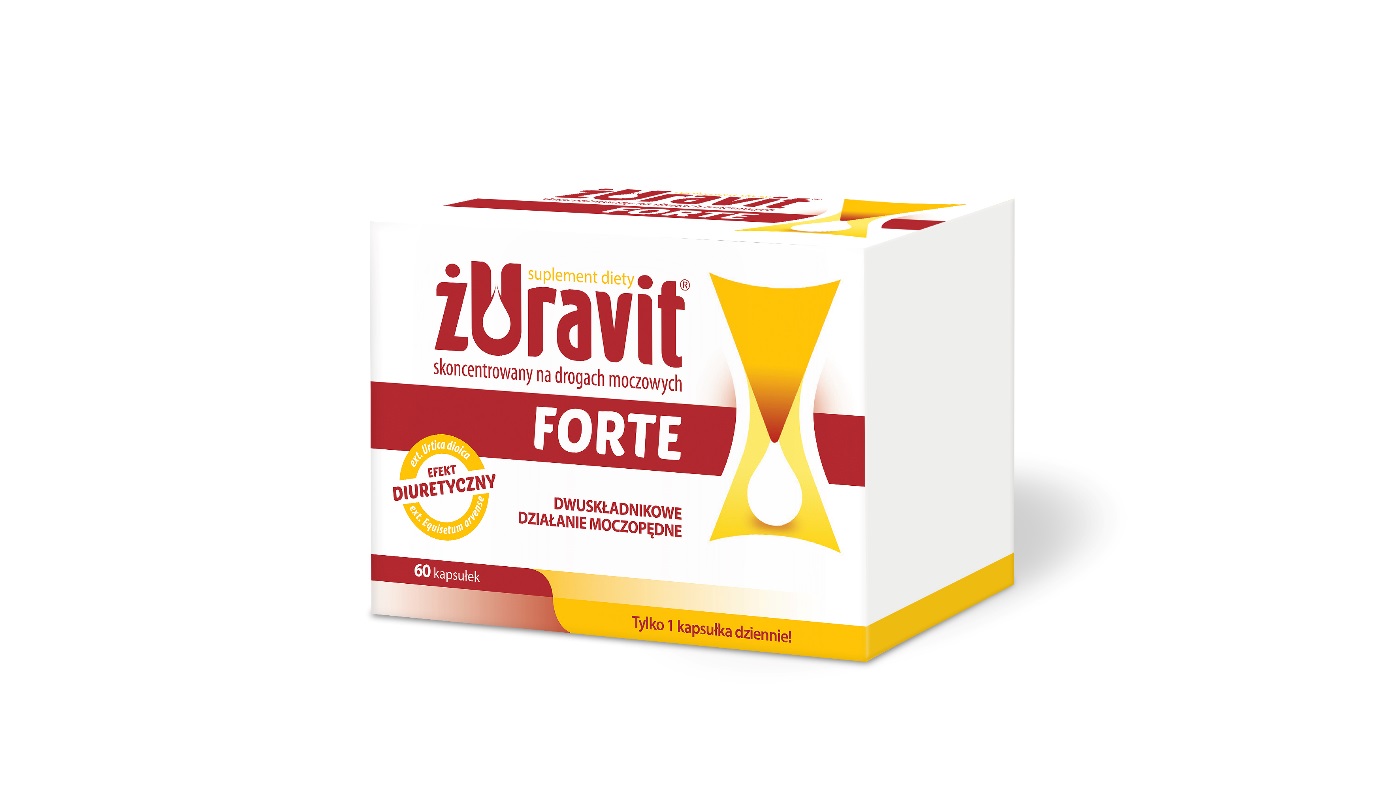 Suplement Diety